Hier sind eine Reihe von Verständnisfragen zum Film ...                                       Name:_________________________c00c Äquivalenzpunkt nach der Dreigeradenmethode   - by:  Kappenberg -  0:42 minBeschreibe kurz das Prinzip der Drei-(Ausgleichs-)Geraden-Methode!Welche Werte werden zur Mittelung herangezogen?Warum liegt der ermittelte Äquivalenzpunkt nicht unbedingt bei pH=7?AKKappenberg
Äquivalenzpunktbestimmung
Drei-Geraden-MethodeC00c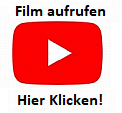 